1	IntroducciónEl presente Informe tiene por objeto rendir cuenta de la marcha de los trabajos y proporcionar información de antecedentes sobre algunos de los temas que figuran en el orden del día provisional de la 20ª reunión del GAR (véase CA/207 de 18.01.13) con el fin de ayudar a los participantes en la reunión a examinar los correspondientes puntos del orden del día.Se presentarán Informes separados para algunos de los puntos del orden del día.2	Asuntos examinados por el ConsejoEn este punto se abordan los asuntos examinados por el Consejo en sus reuniones de 2012 y 2013 (véase: http://www.itu.int/council//).2.1	Aplicación de las decisiones de la CMR-12 – Orden del día, fechas y lugar de celebración de la AR-15 y la CMR-15El Consejo observó que las repercusiones financieras de las decisiones de la CMR-12 suponían un total de 1,1 millones CHF y acordó que este coste se cubra aplicando medidas eficaces y realizando ahorros por parte de la BR. También observó que podría mejorarse la eficacia utilizando métodos de comunicación electrónicos basados en las Resoluciones 907 y 908 de la CMR-12.Al discutir la duración de la CMR-15 no hubo oposición a fijar un periodo de cuatro semanas. El Consejo aprobó la Resolución 1343 (Documento C12/85(Rev.1)) que contiene el orden del día de la CMR-15 así como las fechas y el lugar de celebración de la CMR-15 (Ginebra, 2-27 de noviembre de 2015) y de la AR-15 (Ginebra, 26-30 de octubre de 2015). Esta Resolución del Consejo fue posteriormente aprobada por correspondencia por los Estados Miembros de la UIT. El Consejo tomó nota de las fechas y lugar de celebración propuestos para la segunda sesión de la RPC para la CMR-15 (RPC15-2, Ginebra, 23 de marzo-2 de abril de 2015).Se sugirió que, para mayor conveniencia, la primera sesión de la RPC (RPC-1) se celebrase inmediatamente después de la ceremonia de firmas de la CMR y continuase el sábado siguiente a la finalización de la conferencia, evitando de esa forma que las delegaciones tengan que esperar todo el fin de semana hasta que la RPC-1 comience en la siguiente semana. Otros manifestaron la opinión de que los delegados deben poder descansar precisamente durante el fin de semana. Este tema seguirá estudiándose a la vista de experiencias anteriores y recientes y se abordará en la reunión de 2014 del GAR.2	PublicacionesConforme a la Decisión 12 (Guadalajara, 2010), la PP-10 amplió la política de acceso en línea gratuito para incluir, entre otros documentos, Recomendaciones e Informes del UIT-R. Como se había informado previamente, el número de descargas y el número de distintos usuarios que han descargado estas publicaciones ha aumentado de manera considerable. Por consiguiente, la política de acceso en línea gratuito se ha traducido en una mayor difusión de las normas de la UIT a un público más amplio, especialmente en los países en desarrollo con limitaciones financieras. Esta ampliación del acceso en línea gratuito ayudará a incrementar la visibilidad de la misión y mandato de la UIT y reforzará a la Unión como una autoridad a escala mundial en materia de telecomunicaciones.El tema del acceso en línea gratuito al Reglamento de Radiocomunicaciones (RR) se discutió previamente en el GAR que llegó a la conclusión de que debía alentarse la extensión del acceso en línea gratuito al RR aunque, en definitiva, éste es un asunto sobre el que deberá decidir el Consejo. El GAR observó que los ingresos procedentes de las ventas de la versión en línea actualmente representan menos del 3% del total de los ingresos por ventas del RR y que las estadísticas sobre las cifras de ingresos por ventas de las versiones en CD y en papel serían distintas una vez que se admitiese el acceso en línea gratuito. El Consejo 2012 decidió proporcionar acceso en línea gratuito al Reglamento de Radiocomunicaciones al público en general durante un periodo de prueba hasta la PP-14. El siguiente cuadro refleja los resultados de las ventas basados en la recopilación de datos a finales de febrero de 2013.2.3	Recuperación de costes en las notificaciones de redes de satélitesSiguiendo las instrucciones del Consejo de 2011, se informó a la CMR-12 del resumen de los debates acerca del establecimiento o no de una tasa anual de recuperación de costes para las asignaciones inscritas en el MIFR de la UIT.Se reafirmó la oposición a introducir una tasa anual para el mantenimiento del MIFR con el argumento de que no era preciso modificar el actual sistema que funciona bien o de que una tasa adicional tendría repercusiones negativas para los países en desarrollo – se propuso un plan de tasas doble para los países desarrollados y en desarrollo. Teniendo en cuenta estos y otros comentarios se decidió que el Consejo volviera a tratar este tema en una futura sesión.Con referencia a la Resolución 555 (Rev. CMR-12) relativa a las disposiciones reglamentarias adicionales para redes del SRS en la banda 21,4-22 GHz en las Regiones 1 y 3, se observó que el objetivo de la Resolución era facilitar a estas redes un acceso equitativo. Además, teniendo presente el alcance limitado de la aplicación de la solicitud de exención de la tasa de recuperación de costes, en cuanto a servicios espaciales implicados y bandas de frecuencia asociadas, se invitó al Consejo a exonerar a las presentaciones de modificaciones del SRS en la banda 21,4-22 GHz de las tasas de recuperación de costes con arreglo al Acuerdo 482 (MOD). En consecuencia, el Consejo aprobó la inclusión del siguiente texto en el citado Acuerdo 482:"11	que la publicación de Secciones Especiales del servicio de aficionados por satélite, la notificación e inscripción de asignaciones de frecuencias de estaciones terrenas, la conversión de una adjudicación en asignación de conformidad con el procedimiento de la antigua Sección I del Artículo 6 del Apéndice 30B, la adición de una nueva adjudicación en el Plan de un nuevo Estado Miembro de la Unión, de acuerdo con el procedimiento del Artículo 7 del Apéndice 30B, y las comunicaciones con arreglo a los resuelve 3 y 4 de la Resolución 555 (CMR-12 se efectúen gratuitamente;"La Oficina no ha recibido ninguna modificación de las presentaciones de las redes de satélites del SRS en la banda 21,4-22 GHz, prevista en los resuelve 3 y 4 de la Resolución 555 (Rev. CMR-12) para su exención de las tasas de recuperación de costes.En su 62ª reunión, la Junta del Reglamento de Radiocomunicaciones aprobó una Regla de Procedimiento sobre la fusión de las asignaciones de frecuencia de diferentes redes de satélites geoestacionarios presentadas por una administración en la misma posición orbital en asignaciones de frecuencia de una sola red de satélites con fecha efectiva de aplicación del 1 de julio de 2013. Durante los debates, la Junta tomó nota de la información de la Oficina en el sentido de que la fusión de asignaciones de frecuencia inscritas procedentes de distintas notificaciones de redes de satélites en una sola notificación supondría el procesamiento y publicación de un considerable volumen de datos por parte de la Oficina, lo que implicaría que la tasa de recuperación de costes con arreglo al Acuerdo 482 debería ser considerada por el Consejo en su reunión de junio de 2013.2.4	Conformidad e interfuncionamientoEl Consejo debatió ampliamente sobre el programa de conformidad e interfuncionamiento (C&I) aprobado por la PP-10 que se asienta en cuatro pilares:1)	Programa de evaluación de la conformidad2)	Eventos sobre interfuncionamiento3)	Creación de capacidad4)	Creación de instalaciones de prueba en países en desarrolloLa TSB se ocupa de los pilares 1 y 2 y la BDT de los pilares 3 y 4. Un Grupo Especial C&I, con la participación de la TSB, la BDT y la BR, coordina todos los temas C&I de la UIT.La Resolución 177 de la PP-10 encarga al Director de la TSB «que prepare un plan comercial para la aplicación a largo plazo de esta Resolución». Se publicó una convocatoria de licitación, se seleccionó a KPMG y se presentó al Consejo de 2012 todo su plan comercial. El Consejo llegó a la conclusión de que había un amplio apoyo a la idea de continuar con el plan de acción C&I propuesto. En particular, el Consejo observó que:•	basándose en el análisis de la secretaria, para la aplicación del programa C&I en 2012 y 2013 no sería necesario aportar recursos adicionales, de manera que sobre el tema de las posibles implicaciones financieras relativas a los recursos humanos de la secretaria de la UIT debería ser el Consejo de 2013 quien decidiese;•	el plan de acción propuesto por la secretaria estaba bastante enfocado y las Comisiones de Estudio y el mercado desempeñarían un papel decisivo en la conformación del programa;•	se sugirió un cierto número de medidas constructivas para continuar adelante, que recibieron el apoyo y deben incluirse en el plan de acción;•	con respecto a un nuevo estudio de mercado, la secretaría ha anunciado que el sector industrial había solicitado realizar un programa de evaluación de la conformidad respecto a una Recomendación UIT-T, de manera que sería el primer terreno de prueba para que el UIT-T introdujese datos en la base de datos de conformidad de la UIT. Como se trataba de una iniciativa impulsada por el mercado, también fue un buen terreno de pruebas para un posible estudio de mercado. El Director de la TSB debe informar al Consejo de 2013 sobre los resultados de la prueba. En cualquier caso, será el Consejo de 2013 quien decida si es necesario financiar un nuevo análisis de mercado. Una estimación preliminar del coste de un estudio de mercado arroja una cifra de 500 000 CHF;•	los temas técnicos del Plan Comercial (tales como si continuar o no la ruta 4) deben ser objeto de debate por parte del UIT-T y debe solicitarse a la AMNT que identifique un foro adecuado para que pueda tener lugar este debate.Con respecto a la Marca UIT, el Consejo consideró que una decisión relativa a la implementación de dicha marca debía aplazarse hasta que el pilar 1, evaluación de la conformidad, haya alcanzado una etapa de desarrollo más madura.El Consejo también se congratuló por la noticia de que la secretaría publicaría en breve un informe sobre falsificaciones. La falsificación se menciona frecuentemente en las discusiones sobre C&I. Con respecto a los acuerdos de reconocimiento mutuo, la secretaría aclaró que la UIT no desempeñaría papel alguno en la negociación de estos acuerdos pero podría facilitarlos mediante documentos orientativos, teniendo en cuenta las prácticas internacionales y regionales idóneas al elaborar estas directrices.2.5	Proyecto de presupuesto para el periodo 2014-2015Basándose en la presentación al Consejo (Documento C13/10), los gastos previstos en el periodo 2014-2015 para el Sector de Radiocomunicaciones se mantienen al mismo nivel que el actual presupuesto para 2012-2013 (véase el siguiente cuadro) con una ligera variación en el presupuesto del programa. Proporciona las mínimas estimaciones financieras que se necesitan para garantizar una implementación eficaz y fructífera de los Planes Estratégico y Operacional del UIT-R durante el periodo 2014-2015.Gastos del UIT-R* A 25 de febrero de 2013Aunque la proyección actual no ha incluido ninguna conferencia o asamblea del UIT-R se prevé sin embargo que, de conformidad con la Resolución 1343 del Consejo, la próxima Conferencia Mundial de Radiocomunicaciones y Asamblea de Radiocomunicaciones se celebren en 2015. Sus costes se estiman en un total de 5 millones CHF; por tanto, el Secretario General propone que el Consejo autorice a la secretaría extraer dicha cantidad de la cuenta de provisión.2.6	Protocolo del EspacioEl Consejo de 2012 acordó autorizar al Secretario General a que continúe manifestando su interés en que la UIT se convierta en la Autoridad Supervisora del futuro sistema de registro internacional de bienes de equipo espacial con arreglo al proyecto de Protocolo del Espacio, observando que la cuestión sobre si la UIT se convertirá o no en la Autoridad Supervisora no debe prejuzgarse en esta etapa; el Consejo también autorizó al Secretario General o a su representante a participar en calidad de observador en los trabajos de la Comisión Preparatoria. La primera reunión de dicha Comisión Preparatoria está prevista para los días 6 y 7 de mayo de 2013, en Roma (Italia).El Consejo de 2012 llegó a la conclusión de que el Secretario General informaría al Consejo de 2013 que volverá a considerar este asunto teniendo presente los desarrollos en el establecimiento de la Comisión Preparatoria y los progresos logrados, en caso de haber, a la vista de las implicaciones financieras, jurídicas y técnicas para la UIT. A fin de permitir que el Secretario General lleve a cabo esta tarea de forma completamente transparente, se creó un SharePoint, abierto a los Estados Miembros del Consejo, para compartir información y comentarios en línea: https://extranet.itu.int/ITU-R/space-assets.3	Resultados de la AR-12 y la CMR-123.1	Grupos por correspondenciaLa BR creó direcciones Sharepoint para apoyar los trabajos de los nuevos grupos por correspondencia establecidos durante la reunión del GAR-12:•	Revisión de la Resolución UIT-R 1-6, Sr. Robin Haines (EE.UU.),
https://extranet.itu.int/ITU-r/conferences/rag/cg_resolution_itu_r_1_6/•	Formato(s) de la(s) Recomendaciones, Sr. Albert Nalbandian (Armenia)
https://extranet.itu.int/ITU-r/conferences/rag/cg_format_itu_r_rec/•	Revisión de la Resolución UIT-R 6-1, Sr. Paolo Zaccarian (Italia)
https://extranet.itu.int/ITU-r/conferences/rag/cg_resolution_itu_r_6_1/3.2	Resultados de la CMR-123.2.1	Desarrollo de software para la aplicación de las decisiones de la ConferenciaLa BR ha comenzado a desarrollar software para aplicar las decisiones de la CMR-12. En el siguiente cuadro se resumen las principales tareas en cuestión, en coherencia con las discusiones que tuvieron lugar en el GAR-2012 sobre el sistema de información de la BR.3.2.2	Medidas generales para aplicar decisiones de la ConferenciaLas siguientes cartas circulares de la BR contienen información sobre las medidas destinadas a aplicar las decisiones de la CMR-12:La Oficina ha analizado las decisiones de la CMR-12 y su incidencia en las vigentes Reglas de Procedimiento y ha presentado propuestas al respecto a la Junta del Reglamento de Radiocomunicaciones (RRB). Con arreglo a las disposiciones de los números 13.12 y 13.14 del Reglamento de Radiocomunicaciones, la RRB en su 60ª reunión (10-14 de septiembre de 2012) aprobó las Reglas de Procedimiento nuevas o modificadas contenidas en la Carta Circular CR/339 de 22 de octubre de 2012. Tras la CMR-12 se ha publicado una edición 2012 de las Reglas de Procedimiento. Esta nueva edición incorpora todas las revisiones realizadas hasta la fecha, incluyendo las Reglas aprobadas indicadas en los anexos a la Carta Circular CR/329 de 5 de enero de 2012.4	Actividades de las Comisiones de EstudioEste tema aparece en un Addéndum al presente documento.4.1	Resultados de la AMNT-12 que afectan directamente al UIT-REste punto describe algunas decisiones tomadas por la Asamblea Mundial de Normalización de las Telecomunicaciones de 2012 (AMNT-12) que se refiere a los trabajos del UIT-R. Durante la reunión del GAR, la TSB proporcionará una información más completa al respecto.La Resolución 18 (Principios y procedimientos para la asignación de trabajos y la coordinación entre el UIT-R y el UIT-T): contiene disposiciones para los Grupos de Relator Intersectorial (GRI) que son más sencillos de crear que los Grupos de Coordinación Intersectorial (GCI).La Resolución 55 (Integración de una perspectiva de género en las actividades del UIT-T): resuelve invitar a los Grupos Asesores de Sector a que ayuden a identificar los temas y mecanismos para impulsar la integración de la perspectiva de género, así como los asuntos de interés mutuo a este respecto. Resolución 57 (Fortalecimiento de la coordinación y la cooperación entre el UIT-R, el UIT-T y el UIT-D en asuntos de interés mutuo): resuelve invitar a los Grupos Asesores de Sector a prestar su asistencia en la identificación de temas comunes a los tres Sectores y de mecanismos para fomentar la cooperación y colaboración de todos los Sectores en asuntos de interés mutuo.5	Preparación de la CMR-15Tras la adopción de la Resolución 1343 del Consejo (véase el punto 2.2 anterior), la Comisión de Dirección de la RPC se reunió el 18 de diciembre de 2012 para examinar la preparación del proyecto de Informe de la RPC a la CMR-15. Los Presidentes de las Comisiones de Estudio del UIT-R y de los grupos responsables del UIT-R también fueron invitados a asistir a esta reunión en la que los dispositivos de participación a distancia fueron de gran utilidad. Basándose en la Resolución 1343 (C12), Resolución UIT-R 2-6 y en la disponibilidad del CICG, se acordó celebrar la Segunda Sesión de la RPC-15 (CPM15-2) en Ginebra, del 23 de marzo al 2 de abril de 2015. También se decidió que los textos finales para el proyecto de Informe de la RPC, elaborados por los grupos responsables, deben recibirlos los respectivos Relatores de Capítulo de la RPC-15, enviando una copia a la Oficina, antes del 15 de agosto de 2014. La reunión del Equipo de Gestión de la RPC-15 se celebrará en Ginebra los días 1-5 de septiembre de 2014 para refundir los proyectos de textos de la RPC, elaborados por los grupos responsables, en el proyecto de Informe de la RPC. Se tomó nota de que la reunión del Grupo de Trabajo de la Comisión Especial está prevista para diciembre de 2013 y que la reunión de la Comisión Especial se celebrará durante el último trimestre de 2014. Además, la Comisión de Dirección de la RPC-15 actualizó la asignación de trabajos preparatorios del UIT-R para la CMR-15 (véase el Anexo al Addéndum 1 de la Circular Administrativa CA/201).También se recordó que el resumen de conclusiones para cada punto del orden del día de la CMR-15 debe elaborarse periódicamente por el grupo responsable correspondiente, como informe de situación de los estudios preparatorios en curso.Esta información será utilizada por la Oficina para comunicar a los grupos regionales de los progresos realizados durante el ciclo de estudios de la CMR, de conformidad con el punto 2.5 del Anexo 1 a la Resolución UIT-R 2-6.La Oficina tiene previsto organizar el primer Taller Interregional de la UIT sobre la Preparación de la CMR-15 los días 4 y 5 de diciembre de 2013, a fin de examinar los progresos realizados a mitad del ciclo preparatorio en los estudios del UIT-R relativos a los puntos del orden del día de la CMR-15 y de dar la oportunidad de intercambiar información y comprender mejor los anteproyectos de propuestas comunes, las posturas y/o las opiniones sobre los temas que tratará la CMR-15 de las entidades implicadas tales como los principales grupos regionales y las organizaciones internacionales.La página web del UIT-R para la CMR-15 se encuentra en www.itu.int/go/wrc-15 y la información detallada de los estudios preparatorios del UIT-R sobre los puntos del orden del día de la CMR-15 aparecen en la siguiente página web de la UIT: www.itu.int/ITU-R/go/rcpm-wrc-15-studies.6	Sistema de información de la BREl GAR-19 (2012) aconsejó al Director aplicar las medidas recomendadas en los plazos de tiempo propuestos, como se describe en la hoja de ruta, que comprenden la Fase 1 (Aplicación de las decisiones de la CMR-12) hasta el 12 de diciembre de 2012, la Fase 2 (Reescribir parte del software existente) hasta el 31 de diciembre de 2015 y la Fase 3 (Crear un equipo de proyecto para implementar un marco común, un sistema de seguridad y una base de datos espacial centralizada) desde el 1 de enero de 2016 hasta el 31 de diciembre de 2018. El GAR alentó a los Estados Miembros y a los Miembros de Sector a presentar sus comentarios sobre la Fase 3. El informe sobre los progresos realizados se presentará a la próxima reunión del GAR.Este asunto se aborda en el Anexo 1 al presente documento.7	Cooperación sobre la solución de casos de interferencia perjudicial causada a satélitesDesde hace varios años, la Oficina de Radiocomunicaciones de la UIT (BR) recibe periódicamente solicitudes de asistencia o copia de intercambios epistolares entre administraciones sobre interferencias perjudiciales que afectan gravemente las transmisiones de varios satélites, debidamente cursadas por redes de satélite inscritas en el Registro de la UIT. En la mayoría de los casos, la información facilitada por la administración afectada contiene pruebas de la ubicación de la fuente de interferencia perjudicial. Dado que la información procede a menudo de una sola fuente, y que la UIT no dispone de medios adecuados para investigar o corroborar la información, la respuesta de la BR se ha limitado hasta ahora a apelar a todas las partes que pueden estar interesadas para que hagan gala de la mayor buena voluntad y se ayuden mutuamente en la aplicación de las disposiciones del Artículo 45 de la Constitución de la UIT y la Sección VI del Artículo 15 del Reglamento de Radiocomunicaciones para solventar esos asuntos de interferencia perjudicial.En este contexto, la BR está redactando memoranda de cooperación con administraciones que pueden realizar una comprobación técnica de la utilización del espectro atribuido a servicios de satélite, a fin de ayudar a la BR a realizar mediciones relacionadas con casos de interferencia perjudicial respecto de los cuales una administración solicita la asistencia de la BR. La UIT ya ha firmado con la Organización de Aviación Civil Internacional (OACI) un memorándum de cooperación sobre casos de interferencia que afectan al Sistema Mundial de Navegación por Satélite (SMNS) a bordo de aeronaves civiles. También se pueden iniciar contactos adicionales con organizaciones tales como la Satellite Industry Association (SIA); La European Satellite Operator´s Association (ESOA); y el Global VSAT Forum (GVF) para obtener asistencia sobre divulgación de información sobre la comprobación técnica de los satélites y ayuda para determinar fuentes de interferencia perjudicial.Este sistema ayudaría a la BR a disponer de fuentes independientes de información sobre el origen de los casos de interferencia perjudicial, facilitaría la adopción de las medidas normativas contempladas en el Artículo 15 del Reglamento de Radiocomunicaciones y la elaboración de una estrategia a largo plazo para resolver esas cuestiones. La iniciativa de la BR también consiste en establecer un marco que garantice que no se dupliquen actividades, y permita aprovechar posibles sinergias entre las partes que trabajan en sus respectivos campos de actividad y elaborar una estrategia a largo plazo para resolver la cuestión de la interferencia perjudicial.8	Planificación operacionalEl proyecto de Plan Operacional para el periodo 2014-2017 está disponible en: http://www.itu.int/ITU-R/go/operational-plans/ para su consideración por el GAR. Este Plan se ha estructurado con arreglo a los resultados a fin de garantizar una vinculación completa con el presupuesto y otros instrumentos financieros de la Unión. También aborda los aspectos estratégicos del UIT-R y proporciona la vinculación adecuada con el Plan Estratégico de la UIT.El Informe de rendimiento de 2012 está disponible en: http://www.itu.int/ITU-R/go/performance-reports/. Su objetivo es proporcionar la información pertinente relativa a la aplicación de los resultados y actividades previstas en el Plan Operacional del UIT-R para 2012. El Informe de rendimiento ofrece una comparación entre los resultados logrados y los resultados esperados así como los respectivos indicadores esenciales de rendimiento, que se especifican con cada objetivo fundamental y en relación a cada resultado pertinente en el documento.9	Información y asistencia a los MiembrosCon el fin de informar y ayudar a los Miembros de la UIT, en particular los países en desarrollo, acerca de asuntos relacionados con las radiocomunicaciones, la BR organiza o participa en diversos talleres, reuniones y actividades de formación en materia de espectro. Estas actividades se llevan a cabo en estrecha cooperación con la BDT, las oficinas regionales y de zona de la UIT y las correspondientes organizaciones internacionales o autoridades nacionales, y contribuyen directamente a la creación de capacidades y el intercambio de experiencias entre los Miembros de la UIT sobre cuestiones de espectro. Se han desplegado esfuerzos especiales para ayudar a los miembros y promover la cooperación en la transición a la televisión digital terrenal y a la atribución del dividendo digital.La lista de eventos en los que participó la BR durante 2012 aparece en el Anexo 2.En la dirección http://www.itu.int/ITU-R/go/seminars figura una lista completa de seminarios y talleres organizados directamente por la UIT o en cooperación con otras entidades regionales o nacionales.9.1	Seminarios de RadiocomunicacionesEste tema aparece en un Addéndum del presente documento.10	Circular Internacional de Información sobre Frecuencias de la BR (BR IFIC)En la Carta Circular CR/332 de 24 de abril de 2012, la Oficina informó a las administraciones de su decisión en el sentido de actualizar el software y el contenedor de la base de datos de la BR IFIC (Servicios Terrenales).Desde la edición Nº 2719 de 15 de mayo de 2012, junto con la BR IFIC regular en DVD se distribuye, para su evaluación por parte de las administraciones y de todos los usuarios, un DVD adicional que contiene la versión beta de la BR IFIC (Servicios Terrenales) en su nuevo formato, utilizando el sistema de gestión de base de datos SQLite (www.sqlite.org), así como versiones nuevas y mejoradas de los paquetes de software asociados (TerRaQ, TerRaNotices y TerRaNV).A continuación se indican algunas de las principales características de la BR IFIC en DVD:•	un nuevo "menú de navegación" en modo "plug-and-play" (listo para utilizar), que permite al usuario explorar los datos, hacer consultas, ejecutar uno de los paquetes de software mencionados directamente desde el DVD sin necesidad de llevar a cabo ninguna instalación;•	una prestación de "instalación a petición", que permite al usuario instalar los datos de la BR IFIC y/o sus paquetes de software;•	plena compatibilidad con Windows 7®;•	la nueva BR IFIC en DVD (Servicios Terrenales) no exige que el usuario:–	tenga privilegios de administrador para utilizar/instalar la BR IFIC;–	tenga que ajustar los dispositivos de seguridad de Windows® para instalar la base de datos;–	deba poseer una licencia para utilizar la base de datos.Durante esta fase de prueba, la Oficina recopiló las sugerencias y los comentarios recibidos y se esforzó en potenciar la BR IFIC (Servicios Terrenales) de la forma correspondiente, a fin de mejorarla y añadir más características para satisfacer las necesidades de las administraciones y los usuarios. Tras varios meses de pruebas satisfactorias, se presentó la BR IFIC (Servicios Terrenales) en su nuevo formato y se hizo uso de ella en los talleres realizados durante el Seminario Mundial de Radiocomunicaciones de 2012 (SMR-12). Los comentarios recibidos al respecto fueron muy satisfactorios.En consecuencia, la Oficina informó a las administraciones en la Carta Circular CR/344 de que a partir de la publicación de la BR IFIC Nº 2739 de 5 de marzo de 2013, dejaría de publicarse la anterior BR IFIC (Servicios Terrenales) en DVD, basada en la base de datos Microsoft Access®, y sería sustituida por el nuevo formato que hace uso del sistema de gestión de la base de datos SQLite.11	Estadísticas sobre los Miembros de Sector, Asociados e Instituciones AcadémicasEste tema se presenta en un Addéndum a este documento.Anexos: 2Anexo 1Anexo 2Lista de eventos en los que participó la BR en 2012______________Grupo Asesor de Radiocomunicaciones
Ginebra, 22-24 de mayo de 2013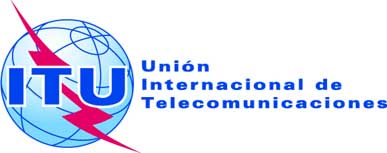 Documento RAG13-1/1-S20 de marzo de 2013Original: inglésDirector de la Oficina de RadiocomunicacionesDirector de la Oficina de RadiocomunicacionesINFORME A LA VIGÉSIMA REUNIÓN DEL 
GRUPO ASESOR DE RADIOCOMUNICACIONESINFORME A LA VIGÉSIMA REUNIÓN DEL 
GRUPO ASESOR DE RADIOCOMUNICACIONESEdiciónPeriodo de ventasVentas totalesEn líneaDVDFormato papelDescarga gratuita20123 meses3 821073 8144 926200852 meses15 1833121 07713 794No se ofrecióEn miles de francos suizosEn miles de francos suizosEn miles de francos suizosEn miles de francos suizosEn miles de francos suizosGastos delPresupuestoRealPresupuestoReal*EstimacionesVarianzaVarianzaUIT-R2010-20112010-20112012-201320122014-2015VarianzaVarianzaa bcdef = e – cg = f / cCMR023 0002 6190−3 000−100,0%AR003753590−375−100,0%RPC000313313−RRB1 2509771 3634671 462997,3%GAR150115123501442117,1%Reuniones de Comisiones de Estudio2 5152 2441 7502261 75000,0%Actividades y programas2 4901 5851 9204601 700−220−11,5%Seminarios4744769441771 04410010,6%Oficina58 89355 26752 32526 35953 1047791,5%Total del Sector de Radiocomunicaciones65 77260 66661 80030 71759 517−2 283−3.7%Actividades de desarrollo de software para aplicar las decisiones de la CMR-12Modificación de la base de datos SNSNuevos campos de datos del Apéndice 4 introducidos por la CMR-12Adición de cuadros para la Resolución 552 – nuevo procedimiento de debida diligencia para 21,4-22 GHzAdición de campos de datos para la Resolución 554 – procedimiento especial para la comunicación de asignaciones al SRS en 21,4-22 GHzModificación de la Resolución 908 – API electrónicaModificación del cuadro tr_aff_ntw para suministrar una lista obligatoria de redes de satélites con arreglo al 9.36.2 y 9.41Modificación de software existentesNueva interfaz de adquisición RS49 para la Resolución 552Nueva publicación para la Resolución 552Modificación del software de examen técnico para la Resolución 553Modificación del software de examen técnico para la Resolución 554 – herramienta de examen con una nueva máscara de dfp dentro del arco de coordinaciónModificación de la adquisición de conclusiones para la Resolución 553Modificación de SpaceCom para la Resolución 553Modificación de las conclusiones por lotes para mantener la lista de redes de satélites con arreglo al 9.36.2 y al 9.41Nueva publicación CR/F para la Resolución 553Modificación de Spacecap para permitir la adquisición de 20 puntos dentro de la zona de servicio para la Resolución 553Nueva SRSConvert6to7 para convertir la base de datos SNS V6 a V7Modificación de todas las aplicaciones de software de la BR para adaptarlas a la base de datos SNS V7Nuevas aplicacionesResolución 907 – creación de una nueva aplicación web para que las administraciones puedan presentar su correspondencia y notificaciones a la BR en un entorno seguro. Toda la correspondencia entre las administraciones y la BR se almacenará en Documentum de la BRResolución 908 – creación de una nueva aplicación para que las administraciones puedan adquirir la información de publicación anticipada sujeta a coordinación con arreglo a la subsección 1B del Artículo 9 Resolución 908  – creación de una nueva aplicación web para publicar la información de publicación anticipada sujeta a coordinación con arreglo a la subsección 1B del Artículo 9Resolución 908 – creación de una aplicación para gestionar la API que pondrá a disposición publicaciones para la IFIC y SNL. Suprimir la API una vez trascurridos 2 años si la BR no ha recibido la correspondiente CR o notificación algunaCircular
de la BRDateAsuntoCR/33116.3.2012Aplicación de la Resolución 555 (CMR-12)CR/33301.05.2012Decisiones de la CMR-12 incluidas en las actas de la sesión plenaria sobre los procedimientos relativos a los servicios espacialesCR/33408.05.2012Aplicación de la Resolución 755 (CMR-12) de la Conferencia Mundial de Radiocomunicaciones, Ginebra, 2012 (CMR-12) CR/33606.07.2012Aplicación de las decisiones de la Conferencia Mundial de Radiocomunicaciones, Ginebra, 2012 (CMR-12) y disposiciones transitorias asociadas que entrará en vigor el 18 de febrero de 2012CR/33822.10.2012Presentación a la Oficina de Radiocomunicación la información del Apéndice 4 sobre servicios espaciales y actualización del software y bases de datos espaciales de la BR correspondientesCR/34317.01.2013Aplicación de las disposiciones relativas a la puesta en servicio y suspensión de una asignación de frecuencia a una estación espacial en la órbita de los satélites geoestacionariosSistemas de información de la BRFase 1 – 1 de abril de 2012–31 de diciembre de 2012Implementación de las decisiones de la CMR-12. Modificación de la base de datos SNS y adaptación y distribución a las administraciones en enero de 2013 de todo el software espacial de la BR.Resolución 907 – El análisis y diseño de los modernos medios de comunicación para la Resolución 907 han hecho grandes progresos. Este proyecto aborda muchos aspectos del desarrollo de la web que serán válidos para futuros desarrollos de aplicaciones de la web de la BR:–	Seguridad – identificación segura de una administración notificante.–	Fiabilidad – garantizar que la presentación de notificaciones y la correspondencia son completas y fiables.–	Facilidad de uso – aunque la aplicación debe ser segura y fiable, también debe ser fácil de utilizar y los aspectos de seguridad no deben ser demasiado engorrosos.–	Alerta – las administraciones deben saber cuándo pueden disponer de un documento determinado.–	Trazabilidad – todas las actividades deben registrarse de manera que pueda saberse constantemente la situación de cualquier documento o presentación.Resolución 908 – Presentación y publicación electrónica de notificaciones para publicación anticipada sujetas a coordinación. Diseño y desarrollo en curso. Este proyecto se desarrollará utilizando la infraestructura establecida por la Resolución 907.Continuidad comercial y recuperación en caso de catástrofe – tarea en curso–	Identificar el alcance para la BR.•	Garantizar la integridad y la precisión del Registro Internacional de Frecuencias y de varios Planes de servicios espaciales y terrenales.•	Garantizar que las presentaciones se procesan y que el retraso acumulado a causa de una interrupción del servicio es aceptable.•	Garantizar la publicación quincenal de la BR IFIC.–	Realizar un inventario de los datos y el software que deben protegerse para asegurar la continuidad comercial dentro de la BR.–	Identificar los servicios comerciales críticos.–	Formación – 2 personas de la BR participaron en un curso de Seguridad Informática Práctica impartido por la EPFL en Lausana.Fase 2 – 1 de abril de 2012–30 de diciembre de 2015Resoluciones 907/908 – Continuar el desarrollo y proporcionar aplicaciones de la web para que las administraciones las prueben a principios de 2014.Continuidad comercial y recuperación en caso de catástrofe–	Basándose en el trabajo realizado en la Fase 1 – desarrollar y probar un plan para los sistemas de información de la BR.Reescribir el software del examen técnico escrito en COBOL – Se ha iniciado esa tareaDiseño y desarrollo del Sistema de Información Espacial de la BR – Actualmente el sistema espacial de la BR tiene muchas aplicaciones autónomas escritas en VB6 y VO con su propia interfaz específica. El objetivo es crear una sola interfaz de usuario que integre en el futuro todos los servicios espaciales de la BR utilizando las últimas tecnologías. Esta tarea ya se ha iniciado y se ha validado la arquitectura propuesta con un prototipo:–	Se basa en la Arquitectura Orientada a Servicio (SOA). La SOA separa la interfaz de usuario de la implementación del servicio. Cada aplicación espacial de la BR se presentará como un servicio WCF (Base de Comunicación Windows) autónomo y puede instalarse fácilmente en las plataformas Windows y web.–	Se utilizará la tecnología WPF (Base de Presentación Windows) para el diseño y desarrollo de la interfaz de usuario (UI). La WPF es la principal herramienta moderna de diseño de la UI. La WPF separa la capa de diseño de presentación de la capa lógica.Todo el sistema utiliza un patrón de diseño de aplicación compuesto (Prism es la Guía de Aplicación Compuesta para la WPF). Ello mejora la modularidad del sistema y permite a los diseñadores crear y mantener los módulos del sistema de manera independiente.Reescribir SpaceQry escrito en VO – Se ha iniciado el análisis y el diseño.SpaceQry será la primera aplicación reescrita en el Sistema de Información Espacial de la BR siguiendo la arquitectura seleccionada:–	Se utilizará como una plantilla para el futuro desarrollo del sistema de manera que todo el software de la BR presente las mismas características.–	Proporcionará una interfaz fácil de utilizar que puede resolver cuestiones complejas.Además, el servicio de consulta se utilizará para SNS en línea como un servicio web.Examen de SNS en línea – Esta aplicación está escrita utilizando caracteres AWK, lo que la hace de difícil mantenimiento. Debe revisarse con la posibilidad de utilizar el servicio de consulta (SpaceQry) que se implementará en el Sistema de Información Espacial de la BR.Reescribir las aplicaciones del software de la BR escritas en VB6. Todas las aplicaciones de software de la BR en VB6 se reescribirán en el Sistema de Información Espacial de la BR siguiendo la arquitectura establecida.Considerar la reescritura de la fusión – Baja prioridad. No se ha encontrado ninguna declaración de Microsoft que diga que la protección a distancia no será soportada por Windows 8. Además, el examen del flujo de procesamiento de las notificaciones puede considerar la eliminación del requisito de fusión.Examen de SNTrack – Esta tarea debe realizarse conjuntamente con el desarrollo de las Resoluciones 907 y 908. La BR está examinando la posibilidad de utilizar Nintex (una aplicación de flujo de trabajo basada en SharePoint) para elaborar una nueva aplicación SNTrack.Paso a SRS.mdb – Debido a una limitación de espacio en MS Access, se está considerando la posibilidad de pasar a un nuevo contenedor tal como el servidor SQL localdb o SQLite.2012TítuloComienzoFinLugarORGANISMOS ESPECIALIZADOS DE LAS NACIONES UNIDAS49ª Reunión del Subcomité Científico y Técnico de COPUOS (STS-49)13/2/1213/2/12VienaUNIDROIT - Conferencia diplomática27/2/122/3/12Berlín32ª Sesión de la reunión Interorganismos de las Naciones Unidas sobre asuntos del espacio lejano 7/3/129/3/12Roma16ª Reunión del COMSAR de la OMI12/3/1216/3/12Londres26ª Reunión del Comité aeronáutico de la OACI. Panel WG-F21/3/1230/3/12Montreal51ª Reunión del Subcomité Jurídico de COPUOS (19-30 de marzo)26/3/1228/3/12Viena12ª Reunión Plenaria Anual de UNGIWG (28-30 de marzo)29/3/1230/3/12VienaUNIDIR - Conferencia sobre la Seguridad Espacial29/3/1230/3/12Ginebra55ª Reunión de COPUOS6/6/1215/6/12VienaDiálogo sobre Desarrollo Sostenible16/6/1219/6/12Río de JaneiroCumbre Rio +20 Summit20/6/1222/6/12Río de Janeiro27ª Reunión del Comité Aeronáutico de la OACI Panel WG-F17/9/1226/9/12Montreal8ª Reunión del Grupo Mixto de Expertos OMI/UIT 8/10/1212/10/12LondresSimposio sobre Nanosatélites NU/Japón 10/10/1213/10/12NagoyaOMM - Diálogo para Usuarios y Proveedores de Servicios Climáticos (GCS)26/10/1227/10/12GinebraOMM - Sesión extraordinaria del Congreso Meteorológico Mundial29/10/1231/10/12GinebraSesiones de las NU acerca del Convenio Marco sobre el Cambio Climático y el Protocolo de Kioto26/11/1230/11/12DohaORGANIZACIONES REGIONALES DE TELECOMUNICACIONES2ª Reunión del Grupo del Foro Marítimo FM (antiguo PT46)7/3/128/3/12Hamburgo3ª Reunión del Proyecto WG FM - FM PT 4920/3/1221/3/12CopenhagueAsamblea General del ETSI 20/3/1221/3/12CannesReunión Regional de ANCOM sobre Armonización del Espectro de las Comunicaciones Móviles29/3/1230/3/12Bucarest12ª Reunión del Grupo Inalámbrico APT (AWG-12)10/4/1213/4/12Xiamen Reunión CEPT/CPG 16/4/1218/4/12MainzConferencia Anual de Telecomunicaciones de la PITA (Asociación de Telecomunicaciones de las Islas del Pacífico)16/4/1220/4/12Norfolk74º WGFM23/4/1227/4/12BernaTaller Mixto ECC/ETSI/COST-TERRA sobre Radiocomunicaciones Inteligentes2/5/123/5/12MainzGT del RCC sobre preparativos de la CMR-15 21/5/1225/5/12MoscúCOSPAS SARSAT JC-2612/6/1220/6/12MontrealCEPT/ECC WG FM PT 49 (PPDR)14/6/1215/6/12AlemaniaXIX Reunión de la CITEL PCC.II + Seminario sobre la CMR-12 +Temas de satélite (3 de julio)2/7/126/7/12BucaramangaReunión de la CITEL + Seminario sobre la CMR-12 +Temas de satélite (3 de julio)2/7/126/7/12BucaramangaReunión CEPT PTB 3/9/125/9/12LondresReunión CEPT PTA 5/9/127/9/12LondresGrupo Preparatorio de la Conf. APT para la CMR-15 (APG15-1) y AWG-1310/9/1215/9/12Danang (Viet Nam)Grupo de Trabajo FM 24/9/1228/9/12Minsk4ª Reunión del Grupo de Foro Marítimo FM (antiguo PT46)2/10/124/10/12Malta5ª Reunión de ECC FM PT 4916/10/1217/10/12HelsinkiXX Reunión de la CITEL PCC.II22/10/1227/10/12Ciudad de MéxicoXX Reunión de la CITEL PCC.II25/10/1225/10/12Ciudad de México60ª Asamblea General del ETSI13/11/1214/11/12MandelieuReunón CEPT PTC 11/12/1213/12/12Copenhague6ª Reunión ECC FM PT 4912/12/1213/12/12BielRCC WG sobre la preparación de la CMR-15 17/12/1221/12/12KievCONFERENCIAS Y SIMPOSIOS APARTE DE LOS DE LA UITReunión de Coordinación ABU-HFC y HFCC/ASBU 9/1/1213/1/12Kuala LumpurCongreso Mundial Móvil GSMA 2012 - Programa Ministerial27/2/121/3/12BarcelonaCABSAT & Satellite MENA29/2/1229/2/12DubaiConferencia sobre el Espectro Dinámico7/3/127/3/12BruselasSatellite 2012 12/3/1215/3/12WashingtonCumbre de Múnich sobre Navegación por Satélite - GNSS13/3/1215/3/12MúnichSimposio de Radiocomunicaciones12/3/1212/3/12TokioReunión CJK 14/3/1216/3/12Miyazaki8ª Conferencia Anual Profesional de CERD 201215/3/1216/3/12BratislavaConferencia sobre el Espectro de Oriente Medio20/3/1221/3/12BahréinColoquio anual de la revista de Reglamentación22/3/1222/3/12Paris2º Seminario sobre gestión del espectro del Caribe: Transición a digital2/4/123/4/12Puerto EspañaConferencia del espectro radioeléctrico Asia-Pacífico 201212/4/1213/4/12Hong KongConferencia sobre Televisión Digital del Sudeste de Europa (digi.TV) 19/4/1220/4/12TriesteTaller de IISC sobre la asociación de datos de satélite (SDA)9/5/129/5/12Isla de ManTaller "Las TIC y las mujeres" con ocasión del Día Mundial de las Telecom.17/5/1217/5/12Izmir12ª Conferencia Internacional Anual sobre servicios inalámbricos de Río21/5/1222/5/12Río de JaneiroSeminario Internacional sobre la transición a todo digital en el sector de radiodifusión22/5/1223/5/12ConakryConferencia Mundial sobre exploración espacial22/5/1224/5/12Washington Taller espacial internacional sobre los resultados de la CMR-12 - SES University24/5/1225/5/12LuxemburgoCASETEL "Lineamientos para una Agenda Digital"7/6/127/6/12CaracasXV Cumbre de Reguladores y Operadores11/6/1212/6/12Bogotá32ª Reunión Anual del Grupo de Coordinación de Frecuencias Espaciales (SFCG) 12/6/1220/6/12DarmstadtForo de la industria de satélites CASBAA 18/6/1218/6/12Shangri-LaCumbre CommunicAsia2012 - Rastreo de Comunicaciones por Satélite19/6/1220/6/12SingapurConferencia sobre gestión del espectro de la UE 19/6/1220/6/12BruselasBanda ancha para todos - Seminario anual de Ericsson25/6/1226/6/12EstocolmoEventos sobre leyes y politicas del espacio durante el Toulouse Space Show26/6/1226/6/12ToulouseGrupo de TV Digital (DTG) - Seminario sobre el espectro28/6/1228/6/12LondresTall Ships Race5/7/127/7/12St. Malo5º Taller de la OCDE sobre seguridad espacial9/7/129/7/12ParísForo de banda ancha del Pacífico 201226/7/1228/7/12FijiPaso a la radiodifusión digital PTO del Caribe13/8/1214/8/12St. John'sV Congreso de Telecomunicaciones, Tecnologías de la Información4/9/126/9/12GalápagosConferencia IBC20126/9/1211/9/12AmsterdamForo Internacional sobre "Autonomía de los jóvenes árabes a través de las TIC"17/9/1218/9/12Túnez1er Congreso Mundial Anual de la OIT sobre el Océano – Tecnologías inalámbricas20/9/1223/9/12Dalian (China)11º Foro Italradio – Celebración de los 80 años de Radio Monte21/9/1221/9/12LuganoConferencia y Exposición sobre satélites APSCC 2012 25/9/1227/9/12Seúl76º Consejo de la CEI y reuniones SMB1/10/125/10/12Oslo63º Congreso Aeronáutico Internacional – Resultados de la CMR-121/10/125/10/12NápolesReunión del Comité Técnico de la ABU12/10/1214/10/12SeúlForo Mundial de Banda Ancha17/10/1217/10/12Amsterdam9ª Reunión de consulta sobre la Resolución 609 17/10/1219/10/12Tokio10º Foro anual CTO y 52 reunión del Consejo22/10/1226/10/12MauricioWWRF + Taller sobre el Mundo Inalámbrico 2020 (WW2020) 23/10/1225/10/12Berlín14ª Reunión anual de ISRMM23/10/1225/10/12Shenzhen (China)2ª Conferencia Anual de las Américas sobre gestión del espectro23/10/1223/10/12WashingtonConferencia latinoamericana sobre el espectro24/10/1225/10/12Ciudad de MéxicoReunión organizada por el Instituto Politécnico Nacional de México25/10/1226/10/12Ciudad de MéxicoForo sobre gestión del espectro5/11/127/11/12Múnich7ª Conferencia Internacional sobre Sistemas Mundiales de Navegación por Satélite (ICG)5/11/129/11/12PekínVER – Forecast'1214/11/1215/11/12Ginebra6º Simposio Internacional de Telecomunicaciones6/11/128/11/12TeheránForo GS 2012 – Radiodifusión digital en el mundo7/11/12/8/11/12KaliningradoConferencia anual del Grupo de reducción de la interferencia por satélite 18/11/1220/11/12DubaiBBC – Radiodifusión internacional sin barreras20/11/1220/11/12LondresPrimera reunión para la transición hacia la TV digital 27/11/1228/11/12San SalvadorForo WBU-ISOG27/11/1228/11/12GinebraMesa redonda en Bruselas sobre política espacial 2012: Lanzamiento en Europa del Índice de Seguridad Espacial29/11/1229/11/12BruselasVER – Grupo sobre gestión del espectro sostenible17/12/1217/12/12GinebraSEMINARIOS, TALLERES y REUNIONES DE LA UITTaller regional de la UIT sobre transición hacia la TV digital27/2/122/3/12BangkokSeminario UIT/AICTO28/2/1229/2/12TúnezCumbre Conectar los Estados Árabes5/3/127/3/12DohaTaller ATU/UIT sobre transición hacia la TV digital12/3/1215/3/12BamakoFormación en los Centros de Excelencia sobre la transición y el dividendo digital14/3/1216/3/12AtenasTaller regional de la UIT sobre la transición hacia la TV digital16/4/1220/4/12KampalaForo de Desarrollo Regional para las Américas18/4/1219/4/12Ciudad de MéxicoTaller regional de la UIT sobre el espacio23/4/1227/4/12BangkokTaller sobre la gestión del espectro y el dividendo digital7/5/128/5/12VarsoviaForo de desarrollo regional para África9/5/1211/5/12KigaliReunión preparatoria de la Región de las Américas para la AMNT-1214/5/1215/5/12Buenos AiresForo de desarrollo regional para Ásia-Pacífico16/5/1218/5/12BangkokTaller de la UIT sobre formación en Centros de Excelencia en Ásia-Pacífico20/5/1223/5/12IsfahanTaller regional para los países del Caribe21/5/1225/5/12BarbadosForo de Desarrollo Regional para los países de la CEI23/5/1223/5/12Chisinau7º Simposio sobre TIC, el medio ambiente y el Cambio Climático29/5/1231/5/12MontrealSeminario sobre transición hacia la TV digital 30/5/121/6/12MontevideoTaller sobre desarrollo de las radiocomunicaciones teniendo en cuenta la CMR-125/6/128/6/12St. PetersburgoFTRA 2012 - 13º Foro sobre Reguladores y Asociaciones de Telecomunicaciones/TIC18/6/1220/6/12LibrevilleTaller de la UIT sobre gestión del espectro18/6/1221/6/12BogotáCumbre Conectar las Américas17/7/1219/7/12Panamá Foro de múltiples interesados CLM/UIT - Cometido de las TIC en caso de catástrofe24/7/1226/7/12BogotáBSG Regional UIT/TTA para países de la Región Ásia-Pacífico30/7/1231/7/12VentianeTaller de la UIT para la SADC sobre coordinación de frecuencias GE06. Migración de la Radiodifusión DTT20/8/1224/8/12JohannesburgoReunión Regional de los Miembros de Sector para las asociaciones públicas/privadas en los países de la CEI21/8/1224/8/12Issyk-Kul lakeTaller sobre eventos fundamentales5/9/127/9/12Kazajstán Foro regional de la UIT para los países de la CEI11/9/1213/9/12KievForo de Desarrollo Regional + ICT4all17/9/1220/9/12HammametSeminario de la UIT para la Región de las Américas sobre gestión del espectro20/9/1221/9/12MantaReunión ATU/UIT sobre transición digital y Cumbre sobre política del espectro27/9/1228/9/12AccraGSR-122/10/124/10/12ColomboITU Telecom14/10/1218/10/12DubaiForo Mundial de la UIT sobre creación de capacidad humana22/10/1225/10/12Ciudad del CaboSeminario regional de Radiocomunicaciones de la UIT30/10/122/11/12San JoséSeminario de Reglamentación de la UIT sobre radiodifusión digital5/11/127/11/12Budapest4ª Reunión CTO de la UIT + Recepción con oradores y funcionarios de elección GSS18/11/1218/11/12DubaiGSS & AMNT-1219/11/1229/11/12DubaiAMNT-1225/11/1229/11/12DubaiCMTI-123/12/1214/12/12DubaiTaller UIT/GISFI sobre reducción de la brecha de normalización17/12/1218/12/12BangaloreSOLICITUDES DE ASISTENCIA/INFORMACIÓNAsistencia a Albania sobre estrategias para la transición hacia la TV digital10/1/1210/1/12TiranaAsistencia técnica a NICTA (Papua Nueva Guinea)30/7/123/8/12Port MoresbyAsistencia a Palestina10/9/1213/9/12PalestinaAsistencia a MERCOSUR29/10/122/11/12BrasiliaAsistencia a Gabón12/11/1216/11/12GabónAsistencia a Tailandia12/11/1215/11/12BangkokAsistencia a Maldivas26/11/1230/11/12MaldivasAsistencia a NBTC Tailandia10/12/1214/12/12BangkokMISCELÁNEA63ª Edición de los Premios Anuales EMMY de Tecnología e Ingeniería12/1/1212/1/12Las Vegas100ª Reunión del Evento de celebración MPEG 2/5/122/5/12GinebraVisita a INVAP en Bariloche + ARSAT en Benavidez26/5/1229/5/12Buenos AiresConferencia sobre Comunicaciones por satélite en la Universidad de Luxemburgo20/11/1220/11/12Limpertsberg